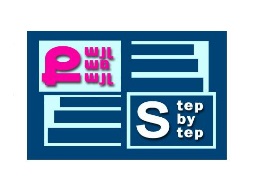 «Քայլառքայլ»բարեգործականհիմնադրամ«Նախադպրոցական  հաստատության  մանկավարժական աշխատողների մասնագիտական կարողությունների և հմտությունների զարգացման» ծրագիրՀԵՏԱԶՈՏԱԿԱՆ ԱՇԽԱՏԱՆՔԹեմա՝ Դերային խաղի զարգացման առանձնահատկությունները նախադպրոցական տարիքում:Դաստիարակ՝ Աննա ՂարխմազյանՄանկապարտեզ՝	Շնողի «Հեքիաթ»  մանկապարտեզ ՀՈԱԿ                                                     2022թ.Բովանդակություն	Ներածություն-----------------------------------------------------------------------------------3    Գլուխ 1. Խաղային գործունեության նկարագրություն ---------------------------4    1.2    Խաղի տեսակները---------------------------------------------------------------------7    Գլուխ 2.Դերային նշանակությունը երեխայի զարգացման գործում---------8    2.2 Դերային խաղը՝ որպես ուսուցման մեթոդ--------------------------------------10   Պարապմունքի պլան-------------------------------------------------------------------------11   Դիտորդների կարծիքները-----------------------------------------------------------------14   Եզրակացություն------------------------------------------------------------------------------15   Գրականության ցանկ-----------------------------------------------------------------------16                                                Ներածություն,,Երեխան, որը չի խաղում, երեխա չէ, իսկ մեծահասակը, որը չի խաղում կորցրել է այն երեխային, որն ապրում էր իր մեջՙՙՙՙՙՊաբլո ՆերուդաԽաղը լայն տարածում ունի ժողովրդական դաստիարակության մեջ և նախադպրոցական շրջանում:Խաղը բացի ժամանցային երևույթ լինելուց, ունի նաև դաստիարակչական, ուսուցողական նշանակություն: Այս դեպքում այն հանդես է գալիս որպես միջոց, մեթոդ գիտելիքը տեղ հասցնելու համար:Հետազոտական աշխատանքի իմ նպատակն է, թե ինչպես են դերախաղերը օգնում երեխաներին ձեռք բերելու գիտելիքներ միասնականության և ընկերասիրության մասին, զարգացնում երեխայի խոսքը, ստեղծագործական երևակայությունը, խմբով աշխատելու կարողությունը և այլն:Խաղը երեխայի ճանաչողական հնարավորությունների ընդլայնման հատուկ գործոն է: Այստեղ առաջին պլանում դրված է էմոցիոնալ ապրումները իրականության ոլորտների զգացմունքային, կերպարային յուրացումը:                  Գլուխ 1  Խաղային գործունեության նկարագրություն Խաղը որպես նախադպրոցական տարիքի երեխայի առաջատար գործունեության ձևԻ թիվս աշխատանքի և ուսման խաղը մարդու գործունեության հիմնական ձևերից է: Այն մարդկային գոյության զարմանալի ու հետաքրքիր երևույթներից է:Խաղը հենց այն գործունեությունն է, որում երեխան սկզբում էմոցիոնալ, իսկ հետո ինտելեկտուալ ձևով յուրացնում է մարդկային հարաբերությունների ողջ  համակարգը:	Ըստ Էլկոնի խաղը պատմական ծագում ունի, այն առաջ է եկել պատմական զարգացման որոշակի փուլում, երբ դրվել է մեծերի աշխարհի և երեխայի աշխարհի բաժանման հիմքը, որի արդյունքում երեխանները դուրս են մղվել աշխատանքի պրոցեսից: Տարանջատվում է մանկական աշխարը մեծերի աշխարհից և վերջինս երեխայի համար դառնում է իդեալ, և երեխանները իրենց խաղի մեջ այդ աշխարհը սիմվոլիկ իրականություն են դարձնում: Ուշագրավ է նաև Պիաժեի ու Կոֆֆկայի երկու աշխարհի տեսությունը: Ըստ նրանց երեխան երկու աշխարհ ունի՝ իրական աշխարհ/ռեալ մեծահասակների աշխարհ, ուր երեխան ներգրավվում է 6-7 տարեկանից/ և խաղային աշխարհ, որը պատկանում է երեխային :Եվ քանի որ երեխայի հնարավորությունները, կարողությունները զարգացած չեն, նա այլ ելք չունի քան խաղային աշխարհում ապրելը, այն երեխայի ստեղծած երևակայական աշխարհն է , ոչ ռեալ, ոչ իրական, որը, գուցե և նախապատրաստում է, օգնում է երեխային անցնելու իրական մեծերի աշխարհ:	Նախադպրոցական տարիքում առաջատարը խաղային գործունեությունն է և ոչ թե նրա համար, որ այն առավել հաճախ է կրկնվում երեխայի զարգացման այս փուլում, հակառակը՝ ուսումնասիրությունները ցույց են տվել, որ երեխան օրվա ընթացում մոտավորապես երեք ժամ է տրամադրում խաղին: Նշանակում է խնդիրը քանակական այն ձևի մեջ չէ, որ զարգացնում է խաղը նախադպրոցական տարիքում, պարզապես խաղի զարգացմամբ տեղի են ունենում գլխավոր փոփոխություններ երեխայի հոգեկանում և նրանում զարգանում են հիմնական այն գործընթացները, որոնք նախապատրաստում են երեխային իր զարգացման նոր, առավել բարձր աստիճանի:Նախադպրոցական մանկությունը երեխայի կյանքի մի մեծ հատված է: Կյանքի պայմաններն այս ընթացքում կտրուկ ընդլայնվում են: Երեխան իր համար բացահայտում է մարդկային փոփոխությունների աշխարը, գործունեության տարբեր բնագավառները և մարդկանց շփման, հաղորդակցման ֆունկցիաները:Երեխան ընտրելով  և կատարելով որոշակի դեր, ունի այդ կերպարի և նրան համապատասխան գոծողությունների մտապատկերը: Խաղի պատկերացումային պլանը այնքան կարևոր է, որ առանց նրա խաղը պարզապես հնարավոր չէ: Եվ չնայած կյանքըխաղում ընթանում է ընդհանրական ձևով, այն երեխայի համար դատնում է իրական կյանք:Դերային խաղերի նախապատրաստման կարևոր հիմք է հանդիսանում նաև երեխայի խոսքը, այն էապես զարգանում է, օգտագործում է բարդ նախադասություններ:Զարգանում է խոսքի կոմունիակտիվ և կարգավորող ֆունկցիաները և երեխան խոսքի միջոցով ևս կարող է ազատ շփվել մեծահասակների և հասակակիցների հետ:1.2Խաղի տեսակներըՆախադպրոցական տարիքի երեխաների խաղերը բաժանվում են երկու մեծ խմբի.Խաղի ուսուցման կամ դերային խաղերԹատերական խաղեր Վաղ մանկության և նախադպրոցական մանկության սահմանագծում ծնվում են երեխայի խաղերի  առաջին տեսակները:	Սյուժետա-դերային խաղերում երեխաները վերարտադրում են անմիջապես մարդկանց, մարդկային դերն ու հարաբերությունները: Երեխաները միմիանց կամ տիկնիկների հետ խաղում են ինչպես իդյալական պարտնոյի հետ, որը նույնպես ունի իր դերը:  Իսկ ահա թատերական խաղերում դերը երկրերդ պլան է մղվում և գլխավորը խաղի կանոններն են: Սովորաբար այստեղ դրանք են մրցակցային, մոտիվները, անհատական կամ խմբային հաջողությունը:Գլուխ 2. Դերախաղի նշանակությունը երեխայի զարգացման գործումԵրեխան որպես հերոսԿատարելով որևէ դեր՝ երեխան ձգտում է  ըստ համապատասխան իրավիճակի դրսևորել այն և հասցնել ավարտին: Դերախաղը մասնակիցների հնարավություն է տալիս բացահայտել իրենց ընդունակությունները: Անհրաժեշտ է ընտրել խաղի համար բազմաբովանդակ և հետաքրքրաշաժ թեմա:Այդ կերպ հնարավություն է լինում իրականացնել տարբեր: Դերախաղերը կարող են ունենալ հստակ կառուցվածք կամ լինել ազատ: Այնօգտակար է, երբ փորձում են ցույց տալ, որ նույն թեմայի շուրջ տարբեր մարդիկ տարբեր կառուցվածք ունեն:Դերախաղիը գրագետ իրականացումն   անգանահատելի օգուտ է բերում մասնակիցներին: Դերախաղը մասնակիցներին հնարավորություն է տալիս հասկանալ, թե ինչպես են իրենց զգում այլ մարդիկ, երբ առնչվում են ինչ-որ իրավիճակների հետ: Դերային խաղը երեխայի համար սիրելի, զվարճալի, հետաքրքիր խաղ է, որը զարգացնում է նրա խոսքը, ստեղծագործական ունակությունները, ինքնուրույնությունը, խմբով խաղալու հմտությունը: Դերախաղի էակական նշանակությունն այն է, որ երեխան հայտնվում է ուրշ մարդու դիրքում և կարծես աշխարհին նայում է այն մեծահասակի տեսանկյունից , որի դերը կատարում է :Երեխայի երևակայությունը զարգանում է հատկապես ստեղծագործական, դերային խաղերի, միջոցով: Երեխան հավատում է իր հորինած կերպարին:նա ոչ միայնհավատում է , այլ ինքն է կատարում այդ դերը: Մտնելով կերպարի մեջ՝ երեխան դառնում է նա, ում ընդօրինակում է: Դերային խաղն ունի ուսուցանող, դաստիարակող և պրակտիկ մեծ հնարավորություններ:Դերային խաղը որպես ուսուցման մեթոդ: Դերային խաղի նպատակներ: Դերային խաղերը գործողության տեսակ են, որի մասնակիցները գործում են ընտրված դերերի շրջանակներում, ղեկավարում են ընտրված դերի միջավայրի տրամաբանությամբ և գործում են արդեն եղած սյուժեով, կամ հենց հիմք են ստեղծում սյուժեն: Այսինքն դերային խաղն իրենից ներկայացնում է մեկ կամ մի խումբ անձանց կողմից որոշակի իրադրության խաղային մոդելավորում:Անհատի վարքի հմտությունների ձևավորման հզոր միջոցներից մեկն է համարվում դերային խաղը: Այն խոսքային, խաղային և ուսուցման միաժամանակյա գործընաց է: Դերային խաղն ունի ուսուցանող և պրակտիկ մեծ հնարավորություններ:Դերախաղը միջոց է կրկնելու, ստուգելու և ամրապնդելու սովորածը: Այն նաև նպաստում է սեփական վարքագիծը գիտակցաբար դրսևորելուն, նոր վարքագծին վարժվելուն: Դերային խաղն օգնում է խոսքային իրադրությունը մոտեցնել բնական միջավայրին:Դերային խաղերի ընտրությունը՝ որպես ուսուցման մեթոդ, լուծում է երկու կարևորագույն խնդիր՝ ծառայում է ուսուցման հիմնական նպատակի իրականացմանը և նպաստում սովորողների մոտիվացիային:Դերային խաղի սցենարը կարող է լինել իրական և ոչ իրական: Դերային խաղի նպատակն է այնպես անել, որ երեխաները ինքնադրսևորվեն հնարավորինս ինքնուրույն, ստեղծագործաբար և այնպես, որ այդ գործողությունը նրանց հաճույք պատճառի:Պարապմունքի պլան       Իմ տեսակետը՝ երեխաները ընտրեցին դերերը իրենց ցանկությամբ և մեծ ոգևորությամբ բեմականացրեցին:        Այս պարապմունքից ես կրկին համոզվեցի, որ ուսուցման հիմքում ընկած է ծաղը իր բոլոր տեսակետներով: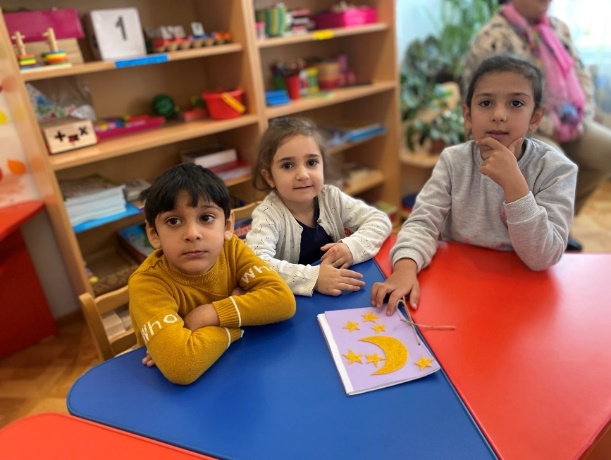 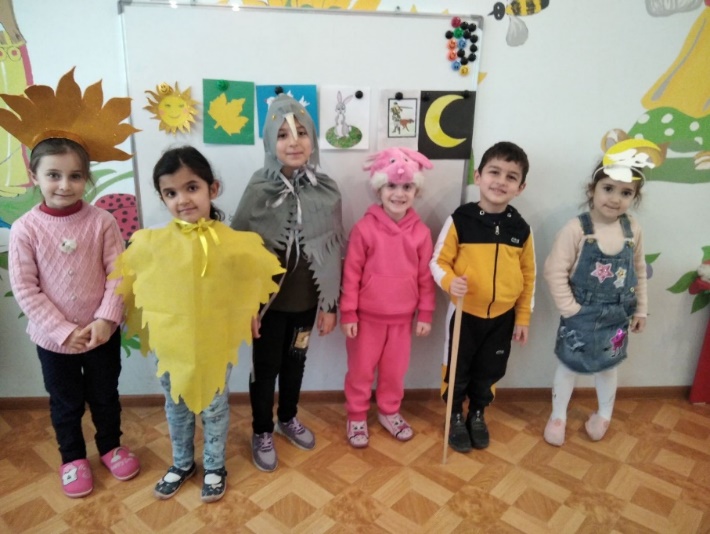 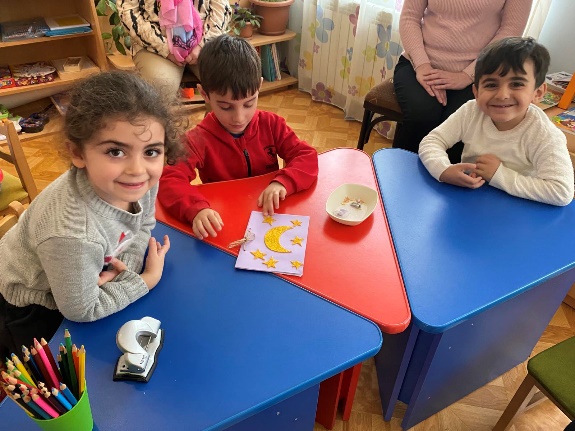 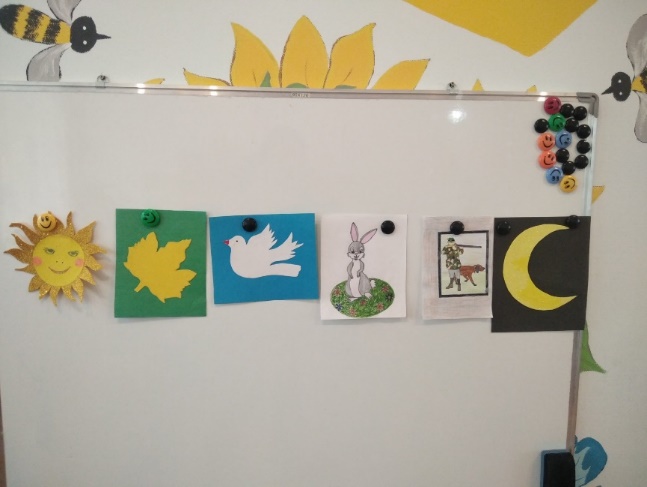                    Դիտորդների կարծիքները                       Տնօրենի կարծիքըԴաստիարակը հասավ օրվա պարապմունքի իր առջև դրված նպատակներին:Երեխաները հարստացրին իրենց խոսքը ննոր բառերով և յուրացված նոր բառերը կիրառեցին դերային խաղի բառապաշարում:Պատկերավոր պատկերացում կազմեցին օրվա պահերի մասին ( առավոտ,իրիկուն,գիշեր-ցերեկ):Դերային խաղերի դերն ու նշանակությունը խիստ կարևոր է երեխաների հետ աշխատանքում:Երեխաները ամենայն լրջությամբ ստանձնում էին իրենց հանձնարարված դերերը՝ ձգտելով օգտագործել բառապաշարում ընդգրկված բառերը:                 Մեթոդիստի կարծիքըԴերային խաղը օգնեց դաստիարակին ամփոփելու պատմվածքը: Երեխաները յուրաքանչյուր կերպար խաղում էին անկաշկանդ՝ խոսքի մեջ օգտագործելով արդեն յուրացված նոր բառեր, հիշողությամբ փորձում էին իրար շարունակել: Նրանց մեջ դրսևորվում էր բառերը ճիշտ արտասանելու, հերթականությամբ իրար շարունակելու կարողությունը: Երեխաները ոգևորված էին, քանի որ հայտնվել էին իրենց դուր եկած կերպարի դերում:                           Եզրակացություն         Դերային խաղն իրենից ներկայացնում է մեկ կամ մի քանի խումբ անձանց կողմից որոշակի իրադրություն խաղային մոդելավորում, որը հետևաբար, նպաստում է երեխաների միջև համագործակցությունը:          Դերային խաղերի ընտրությունը՝ որպես ուսուցման մեթոդ լուծում է երկու կարևորագույն խնդիր՝ ծառայում է ուսուցման հիմնական նպատակի իրականացմանը և նպաստում երեխաների մոտիվացիային: Իսկ մոտիվացիաան ցանկացած գործի արդյունավետության կարևորագույն գրավականն է, առավել ևս, երբ այն մեծագույն հաճույք է պատճառում, չէ որ ինչպես ասում է Շիլլերը << խաղի ժամանակ իր սեփական ունակությունները բացահայտելիս՝ մարդն այնպիսի հաճույք է զգում, ինչպիսի հաճույք , որ զգում է նկարիչը՝ ստեղծագործելիս >>:          Հետազոտական աշխատանքի թեմայից ելնելով երեխաների հետ անցկացրի դերային խաղով պարապմունք՝ ընտրելով Հովհ.Թումանյանի <<Իրիկուն>> ստեղծագործությունը: Երեխաները ընտրեցին դերերը իրենց ցանկությամբ և մեծ ոգևորությամբ պատրաստվեցին այն բեմականացնելուն:          Այսպիսով դերային խաղը իր ուսումնական ու ուսուցողական բովանդակությամբ այնուամենայնիվ խաղ է. Ուրեմն սովորենք՝ խաղալով և խաղանք սովորելով:                                    Գրականության ցանկՆախադպրոցական մանկավարժություն, երկրորդ մաս  ( ուսումնական ձեռնարկ), Երևան – 1985Նախադպրոցական մանկավարժությունՄխոյան Հ.ՈՒսումնական ձեռնարկ մանկապարտեզի համար,Երևան 2020թ.ՊարապմունքԽումբԹեաԻնտեգրված խոսքի զարգացում և դերային խաղԱվագՀովհ.Թումանյանի <<Իրիկուն>> ստեղծագործությունըՆպատակըԿզարգացնեն գեղագիտական ճաշակ գեղարվեստական գրականության նկատմամբԿզարգացնեն պատմելու հմտություններըԿզարգացնեն միմյանց հետ խոսելու, միմյանց լսելու հմտությունըՀարստացնել բառապաշարըԿզարգացնեն գեղագիտական ճաշակ գեղարվեստական գրականության նկատմամբԿզարգացնեն պատմելու հմտություններըԿզարգացնեն միմյանց հետ խոսելու, միմյանց լսելու հմտությունըՀարստացնել բառապաշարըՆյութերՊատմվածքի բոլոր հերոսների նկարներ, դերային կերպարների հագուստներՊատմվածքի բոլոր հերոսների նկարներ, դերային կերպարների հագուստներԽթանման փուլԳրատախտակին փակցնել Հովհ.Թումանյանի <<Իրիկունը>> ստեղծագործության հերոսների նկարները: Երեխաներին հանձնարարել նայել նկարներին և վերհիշել, թե, որ ստեղծագործությունն է:Գրատախտակին փակցնել Հովհ.Թումանյանի <<Իրիկունը>> ստեղծագործության հերոսների նկարները: Երեխաներին հանձնարարել նայել նկարներին և վերհիշել, թե, որ ստեղծագործությունն է:Իմաստի ընկալման փուլԲարձրաձայն ընթերցանության մեթոդով ընթերցել Հովհ.Թումանյանի <<Իրիկունը>> ստեղծագործությունը:Տեքստի ավարտից հետո ՛՛բաց՛՛ հարցերի միջոցով ամփոփել պատմությունըԽմբային աշխատանքԵրեխաները բաժանվում են 2-3 խմբի:Տրվում է 5 րոպե, որպեսզի խմբում պատմեն պատմվածքը: Ամեն խմբից մեկը պատմում է իր պատմվածքը:Բարձրաձայն ընթերցանության մեթոդով ընթերցել Հովհ.Թումանյանի <<Իրիկունը>> ստեղծագործությունը:Տեքստի ավարտից հետո ՛՛բաց՛՛ հարցերի միջոցով ամփոփել պատմությունըԽմբային աշխատանքԵրեխաները բաժանվում են 2-3 խմբի:Տրվում է 5 րոպե, որպեսզի խմբում պատմեն պատմվածքը: Ամեն խմբից մեկը պատմում է իր պատմվածքը:Կշռադատման փուլՊատմվածքը ամփոփել դերային խաղի միջոցով:Երեխաները իրենց դուր եկած կերպարին համապատասխան տեսք կտանան և կներկայացնեն պատմվածքը:Պատմվածքը ամփոփել դերային խաղի միջոցով:Երեխաները իրենց դուր եկած կերպարին համապատասխան տեսք կտանան և կներկայացնեն պատմվածքը: